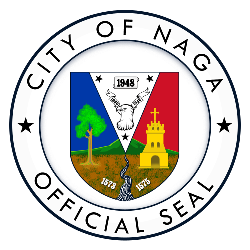 ORDER OF BUSINESSFOR THE 71ST REGULAR SESSION OF THE 14TH SANGGUNIANG PANLUNGSOD ON TUESDAY, DECEMBER 19, 2023, 9:00 A.M. AT THE SANGGUNIANG PANLUNGSOD SESSION HALL, CITY HALL, NAGA CITY:-CALL TO ORDERROLL CALLHon. Cecilia B. Veluz-De Asis	– City Vice Mayor 
& Presiding OfficerHon. Jessie R. Albeus	- City CouncilorHon. Joselito S.A. del Rosario	- City CouncilorHon. Ghiel G. Rosales	- City CouncilorHon. Melvin Ramon G. Buenafe	- City CouncilorHon. Gilda Gayle R. Abonal-Gomez 	- City CouncilorHon. Vidal P. Castillo	- City CouncilorHon. Jose C. Rañola	- City CouncilorHon. Jose B. Perez	- City CouncilorHon. Salvador M. del Castillo	- City CouncilorHon. Antonio B. Beltran	- City CouncilorHon. Ma. Corazon M. Peñaflor	- LnmB President and Ex-Officio MemberHon. Jefson Romeo B. Felix	- SKF President and Ex-Officio MemberPRAYERPAMBANSANG AWITPRIVILEGE TIMEREADING AND APPROVAL OF THE ORDER OF BUSINESSORDER OF BUSINESSSPECIAL BUSINESS OR ORDERUNFINISHED BUSINESSProposed ordinance sponsored by Hon. Ghiel G. Rosales, entitled: “An ordinance ensuring the efficient delivery  of City Government services by providing mechanisms for the effective implementation of the Naga City Citizen’s Charter (Spin2023-1447); Proposed ordinance authored by Hon. Jessie R. Albeus, entitled: “An ordinance establishing and institutionalizing the “Abot-Kayang Papustiso” Program, otherwise known as the “Healthy Smile Ordinance”, to provide affordable prosthetic dentures and prosthodontics services in Naga City (Spin2023-0845);NEW BUSINESSLetter dated December 15, 2023, of Mr. Eduardo Jose L. Mercado, Jr., of the Caceres Sports Arena, Naga City, applying for a permit to hold 3-cock derby on January 27, 2024, at the Caceres Sports Arena, San Felipe, Naga City (Spin2023-1448);OTHER MATTERSNOMINAL VOTINGADJOURNMENT	